Муниципальное бюджетное общеобразовательное учреждение«Большетавинская основная общеобразовательная школа»Усть-Ишимского муниципального районаОмской областиПРИКАЗ19.10.2022г.                                             с.Большая Тава                                             №108Об утверждении плана мероприятий, направленных на формирование и оценку функциональной грамотности обучающихсяМБОУ «Большетавинская ООШ»Усть-Ишимского муниципального района, на 2022/2023 учебный годВ целях исполнения распоряжений Министерства образования Омской области от 17 сентября 2021 года № 3192 «Об организации работы по повышению функциональной грамотности обучающихся общеобразовательных организаций Омской области, от 31.01.2022г. № 301 «О внесении изменений в распоряжение Министерства образования Омской области от 17 сентября 2021 года № 3192», с целью исполнения регионального и муниципального планов мероприятий, направленных на формирование и оценку функциональной грамотности обучающихся общеобразовательных организаций Омской области на 2022/2023 учебный годПРИКАЗЫВАЮ1. Утвердить план мероприятий, направленных на формирование и оценку функциональной грамотности обучающихся МБОУ «Большетавинская ООШ», на 2022/2023 учебный год (далее-План) (Приложение 1).2. Назначить школьным координатором реализации Реховскую Т.З.3. В целях обеспечения организационно-технического сопровождения тестирования утвердить состав комиссии:- Васильеву Юлию Валерьевну - социальный педагог;- Шилова Любовь Викторовна – учитель истории;- Реховская Татьяна Зайниловна – заместитель директора по воспитательной работе.4. Членам комиссии составить списки обучающихся, принимающих участие в тестировании.5. Провести тестирование обучающихся 7-9 классов в соответствии с п. 5,6,7,8,9 Порядка, утвержденного приказом Минобрнауки России от 16.06.2014 №658.6. Контроль за исполнением приказа оставляю за собой.С приказом ознакомлены: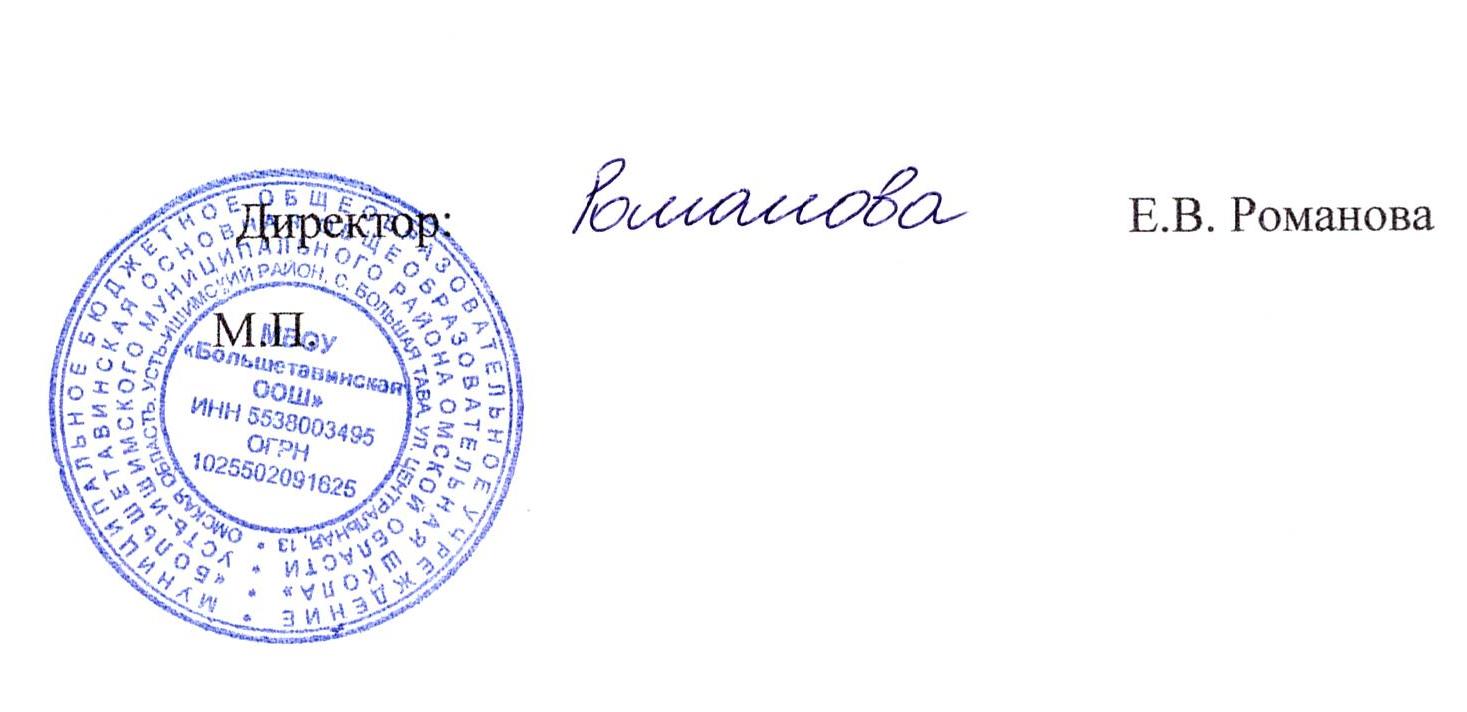 